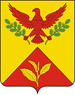 АДМИНИСТРАЦИЯ ШАУМЯНСКОГО СЕЛЬСКОГО ПОСЕЛЕНИЯТУАПСИНСКОГО РАЙОНАПОСТАНОВЛЕНИЕот ____________                                                                                            № ______с. ШаумянОб установлении мест и (или) способов разведения костров, использования открытого огня для приготовления пищи, а также сжигания мусора, травы, листвы и иных отходов, материалов на территории Шаумянского сельского поселения Туапсинского районаВ соответствии с Федеральным законом от 6 октября 2003 г. № 131-ФЗ «Об общих принципах организации местного самоуправления в Российской Федерации», Федеральным законом от 21 декабря 1994 г. № 69-ФЗ «О пожарной безопасности», постановлением Правительства Российской Федерации от 16 сентября 2020 г. № 1479 «Об утверждении Правил противопожарного режима в Российской Федерации», в целях повышения противопожарной устойчивости территории Шаумянского сельского поселения Туапсинского района постановляет:1. Утвердить Требования к местам и (или) способам разведения костров, использования открытого огня для приготовления пищи, а также сжигания мусора, травы, листвы и иных отходов, материалов на территории Шаумянского сельского поселения Туапсинского района согласно приложению 1.2. Установить, что на землях общего пользования населенных пунктов Шаумянского сельского поселения Туапсинского района использование открытого огня, мангалов и иных приспособлений для тепловой обработки пищи с помощью открытого огня в период проведения праздничных массовых мероприятий допускается только в местах, установленных в приложении 2.3. На землях общего пользования населенных пунктов, а также на территориях частных домовладений, расположенных на территориях населенных пунктов Шаумянского сельского поселения Туапсинского района, запрещается разводить костры, использовать открытый огонь для приготовления пищи вне специально отведенных и оборудованных для этого мест, а также сжигать мусор, траву, листву и иные отходы, материалы или изделия, кроме мест и способов, установленных в пунктах 2 и 3 Требований к местам и (или) способам разведения костров, использования открытого огня для приготовления пищи, а также сжигания мусора, травы, листвы и иных отходов, материалов на территории Шаумянского сельского поселения Туапсинского района.4. Настоящее постановление подлежит обнародованию путем доведения до всеобщего сведения граждан, проживающих на территории поселения, посредством размещения его в специально установленных местах, обеспечения беспрепятственного доступа к тексту муниципального правового акта.Специалисту 2 категории по общим вопросам администрации Шаумянского сельского поселения (Деревягиной Л.А.) разместить настоящее постановление на официальном сайте администрации Шаумянского сельского поселения Туапсинского района шаумянское.рф. 6. Контроль за выполнением настоящего постановления оставляю за собой.7. Настоящее постановление вступает в силу после официального опубликования.Исполняющий обязанности главыШаумянского сельского поселенияТуапсинского района							      Т.А. ДелигевурянЛИСТ  СОГЛАСОВАНИЯпроекта постановления администрации Шаумянского сельского поседения Туапсинского района от ____________________№ ______«Об установлении мест и (или) способов разведения костров, использования открытого огня для приготовления пищи, а также сжигания мусора, травы, листвы и иных отходов, материалов на территории Шаумянского сельского поселения Туапсинского района»Приложение  1УТВЕРЖДЕНОпостановлением администрацииШаумянского сельского поселенияТуапсинского районаот _______________ № ________ТРЕБОВАНИЯ к местам и (или) способам разведения костров, использования открытого огня для приготовления пищи, а также сжигания мусора, травы, листвы и иных отходов, материалов на территории Шаумянского сельского поселения Туапсинского района 1. Настоящие Требования к местам и (или) способам разведения костров, использования открытого огня для приготовления пищи, а также сжигания мусора, травы, листвы и иных отходов, материалов на территории Шаумянского сельского поселения Туапсинского района разработаны в соответствии с требованиями ст. 14 Федерального закона от 6 октября 2003 г. № 131-ФЗ «Об общих принципах организации местного самоуправления в Российской Федерации», ст. ст. 19, 30 Федерального закона от 21 декабря 1994 г. № 69-ФЗ «О пожарной безопасности», постановлением Правительства Российской Федерации от 16 сентября 2020 г. № 1479 «Об утверждении Правил противопожарного режима в Российской Федерации», в целях обеспечения мер пожарной безопасности в границах населенных пунктов Шаумянского сельского поселения Туапсинского района.2. На землях общего пользования населенных пунктов проведение мероприятий, предусматривающих использование открытого огня, использование мангалов и иных приспособлений для тепловой обработки пищи с помощью открытого огня, допускается, осуществлять исключительно на специально оборудованных площадках, в местах согласно перечню, содержащемуся в приложении 2 к настоящему постановлению при выполнении следующих требований.1) место использования открытого огня должно быть выполнено в виде котлована (ямы, рва) не менее чем 0,3 метра глубиной и не более 1 метра в диаметре или площадки с прочно установленной на ней металлической емкостью (например,: бочка, бак, мангал) или емкостью, выполненной из иных негорючих материалов, исключающих возможность распространения пламени и выпадения сгораемых материалов за пределы очага горения, объемом не более 1 куб метра;2) место использования открытого огня должно располагаться на расстоянии не менее 50 метров от ближайшего объекта (здания, сооружения, постройки, открытого склада, скирды), 100 метров – от хвойного леса или отдельно растущих хвойных деревьев и молодняка, 30 метров – от лиственного леса или отдельно растущих групп лиственных деревьев;3) территория вокруг места использования открытого огня должна быть очищена в радиусе 10 метров от сухостойных деревьев, сухой травы, валежника, порубочных остатков, других горючих материалов и отделена противопожарной минерализованной полосой, шириной не менее 0,4 метра;4) лицо, использующее открытый огонь, должно быть обеспечено первичными средствами пожаротушения для локализации и ликвидации горения, а также мобильным средством связи для вызова подразделения пожарной охраны.3. На территории частных домовладений приготовление пищи с использованием открытого огня допускается только в специальных приспособлениях с использованием горящего угля (т.е. мангала, барбекю, гриля).4. При использовании открытого огня в металлической емкости, выполненной из иных негорючих материалов, исключающих возможность распространения пламени и выпадения сгораемых материалов за пределы очага горения, минимально допустимые расстояния, предусмотренные подпунктами 2) и 3) пункта 2 настоящих Требований, могут быть уменьшены вдвое. При этом устройство противопожарной минерализованной полосы не требуется.5. В целях своевременной локализации процесса горения емкость, предназначенная для сжигания мусора, должна использоваться с металлическим листом, размер которого должен позволять полностью закрыть указанную емкость сверху.6. При использовании открытого огня и разведения костров для приготовлении пищи в специально несгораемых емкостях (например, мангалах, жаровнях) на земельных участках населенных пунктов поселения, а также на садовых земельных участках, относящихся к землям сельскохозяйственного назначения, противопожарное расстояние от очага горения до зданий сооружений и иных построек допускается уменьшать до 5 метров, а зону очистки вокруг емкости от горючих материалов – до 2 метров.7. В случаях выполнения работ по уничтожению сухой травы, листвы и иных горючих отходов, организации массовых мероприятий с использованием открытого огня следует увеличивать диаметр горения до 3 метров. При этом минимально допустимый радиус зоны расчистки территории вокруг очага горения от сухостойных деревьев, сухой травы, валежника, порубочных остатков, других горючих материалов в зависимости от высоты точки их размещения в месте использования открытого огня над уровнем земли следует определять согласно приложению к Порядку использования открытого огня и разведения костров на землях сельскохозяйственного назначения, землях запаса и землях населенных пунктов, утвержденному постановлением Правительства Российской Федерации от 16 сентября 2020 г. № 1479 «Об утверждении Правил противопожарного режима в Российской Федерации».8. При увеличении диаметра зоны очага горения должны быть выполнены требования пункта 2 настоящих Требований. При этом на каждый очаг использования открытого огня должно быть задействовано не менее 2 человек, обеспеченных первичными средствами пожаротушения и прошедших обучение мерам пожарной безопасности.9. В течение всего периода использование открытого огня до прекращения процесса тления должен осуществляться контроль за распространением горения (тления) за пределы очаговой зоны.10. Разведение костров, сжигание мусора, травы, листвы запрещается: 1) на торфяных почвах; 2) под кронами деревьев; 3) при установлении на соответствующей территории особого противопожарного режима; 4) при поступившей информации о приближающихся неблагоприятных или опасных для жизнедеятельности людей метеорологических последствиях, связанных с сильными порывами ветра; 5) под кронами деревьев хвойных пород;6) в емкости, стенки которой имеют огненный сквозной прогар, механические разрывы (повреждения) и иные отверстия, в том числе технологические, через которые возможно выпадение горючих материалов за пределы очага горения; 7) при скорости ветра, превышающей значение 10 метров в секунду.11. В процессе разведения костров, использованием открытого огня, сжигания мусора, травы, листвы и иных отходов, материалов или изделий запрещается: 1) осуществлять сжигание горючих и легковоспламеняющихся жидкостей (кроме жидкостей, используемых для розжига), взрывоопасных веществ и материалов, а также изделий и иных материалов, выделяющих при горении токсичные и высокотоксичные вещества; 2) оставлять место очага горения без присмотра до полного прекращения горения (тления); 3) располагать легковоспламеняющиеся и горючие жидкости, а также горючие материалы вблизи очага горения; 12. После использования открытого огня место разведения костра и место сжигания должно быть засыпано землей (песком) или залито водой до полного прекращения горения (тления). Инспектор ВУС администрации Шаумянского сельского поселения Туапсинского района                                                         А.А. НубарянПриложение 2УТВЕРЖДЕНОпостановлением администрацииШаумянского сельского поселенияТуапсинского районаот _______________ № ________ПЕРЕЧЕНЬ мест на землях общего пользования населенных пунктов Шаумянского сельского поселения Туапсинского района использование открытого огня, мангалов и иных приспособлений для тепловой обработки пищи с помощью открытого огня в период проведения праздничных массовых мероприятий Инспектор ВУСадминистрации Шаумянского сельского поселения Туапсинского района                                                       А.А. Нубарян Проект подготовлен и внесен:Инспектор ВУС администрации Шаумянского сельского поселения Туапсинского районаВедущий специалистА.А. НубарянПроект согласован:Ведущий специалист по организационным вопросам администрации Шаумянского сельского поселенияТуапсинского района  Р.Г. АнучкинаСпециалист 2 категории по общим вопросам администрацииШаумянского сельского поселения Туапсинского районаЛ.А. Деревягина№п/пМесто расположенияПримечание1с. Навагинское, вдоль русла реки Пшиш использование мангалов, котлована (ямы, рва) не менее чем 0,3 метра глубиной и не более 1 метра в диаметре2х. Шубинка, вдоль русла реки Пшишиспользование мангалов, котлована (ямы, рва) не менее чем 0,3 метра глубиной и не более 1 метра в диаметре3с. Садовое, вдоль русла реки Псекупс использование мангалов, котлована (ямы, рва) не менее чем 0,3 метра глубиной и не более 1 метра в диаметре